POLSKA PARAFIA 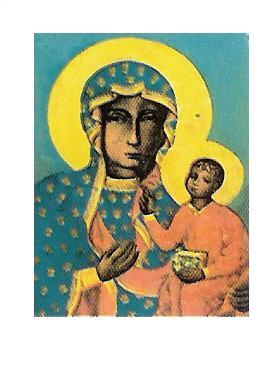 MATKI BOSKIEJ CZĘSTOCHOWSKIEJ W TROWBRIDGE03 KWIETNIA 2022 NR 14PROGRAM REKOLEKCJI WIELKOPOSTNYCH 2022INTENCJE MSZALNEO G Ł O S Z E N I A   03.04.2022Dziś, w piątą niedzielę Wielkiego Postu rozpoczynamy część tego okresu liturgicznego, która będzie miała charakter pasyjny. Modlimy się, abyśmy gorliwie naśladowali miłość Chrystusa, który oddał własne życie za zbawienie świata.W tym tygodniu przypada pierwszy czwartek miesiąca – odwiedziny chorych.Nabożeństwa wielkopostne: -Droga Krzyżowa w piątki po porannej Mszy św. i o godz.18.30. -Gorzkie Żale w niedzielę o 9.30.Najbliższa niedziela, 10 kwietnia, będzie Niedzielą Męki Pańskiej, czyli Niedzielą Palmową. Będziemy wspominać uroczysty wjazd Chrystusa Pana do Jerozolimy. Błogosławieństwo palm na każdej Mszy Świętej..Katecheza dla dzieci przygotowujących się do I Komunii św.- wraz z rodzicami: sobota 09.04, o godz.17.15.Polska Parafia w Slough organizuje „Kurs podstaw teologii cz. 1 dogmatyka”, który można też nazwać kursem katechistów parafialnych. Jeśli ktoś pragnie wziąć udział w tym kursie to proszę zgłosić się do mnie po szczegółowe informacje.Pielgrzymka do Italii 18-24 września. Cena € 690 + bilet samolotowy. Informacje i zapisy do 16 kwietnia u ks. Zbigniewa.Bezpłatna pomoc w wypełnianiu aplikacji między innymi takich jak: zatrudnienia, wnioski o zasiłki, wszelkie legalne formularze i sporządzanie życiorysu. Kontakt: Dr Simon Selby tel.: 07380288944. Pan Simon pełni godzinny dyżur w Polskim Klubie w niedzielę po Mszy św. porannej od 11.00-12.00. Biuro parafialne jest czynne: - we wtorki po Mszy świętej- od godz. 1930 – 2030 - piątek od godz. 930 – 1030                                                           W sytuacjach wyjątkowych proszę dzwonić: 07902886532W sobotę o godzinie 19.00 w TESCO COMMUNITY SPACE ROOM  w Trowbridge  BA14 7AQ odbywa się spotkanie Anonimowych Alkoholików. Meeting trwa 2 godz. i każdy może w nim wziąć udział. Osoby mające problemy z alkoholem oraz  współ-uzależnione, zapraszamy. Kontakt pod numerem telefonu 07849624647. Wszystkich, którzy chcą należeć do naszej Parafii - zapraszamy i prosimy o wypełnienie formularza przynależności do parafii oraz zwrócenie go duszpasterzowi.Piątek 01 kwietnia 18.30 - Nabożeństwo Drogi Krzyżowej 19.00 - Msza św. z nauką rekolekcyjną             - Możliwość spowiedziSobota 02 kwietnia 8.30   - Spowiedź – Trowbridge 9.00     - Msza św. z nauką rekolekcyjną            - Możliwość spowiedzi            - Zmianka Różańcowa (spotkanie) 16.30  - Msza św. z nauką w Shepton M.            - Możliwość spowiedzi 19.00  - Msza św. z nauką rekolekcyjną            - Możliwość spowiedziNiedziela 03 kwietnia 9.30   - Spowiedź - Trowbridge 10.00 - Msza św. z nauką rekolekcyjną             - Możliwość spowiedzi 12.30  -  Msza św. z nauką w Bath             - Możliwość spowiedziRekolekcje poprowadzi notariusz Kurii Diecezjalnej w Opolu ks. Mateusz Dąbrowski 5 NIEDZIELAWIELKIEGO POSTU03.04.2022REKOLEKCJESOBOTA 02.0416.30 Shept.M.Dziękczynna za męża Mariana z okazji urodzin -od żony dzieci5 NIEDZIELAWIELKIEGO POSTU03.04.2022REKOLEKCJESOBOTA 02.0419.001. O Boże błogosławieństwo wstawiennictwo Matki Bożej dla Adriana Cieślak z okazji 10 rocznicy urodzin -od rodziców i brata2. +Lech Michalski -od żony i dzieci5 NIEDZIELAWIELKIEGO POSTU03.04.2022REKOLEKCJE10.001. O łaskę zdrowia dla Andrzeja Sucheckiego i o siłę w dźwiganiu krzyża choroby -od kuzynki Angeli       Chrzest: Lidia Maria Marcelino2. +Janusz Kowalski – od syna z rodziną5 NIEDZIELAWIELKIEGO POSTU03.04.2022REKOLEKCJE12.30BathO pokój w rodzinie Bogu wiadomej i wszelkie potrzebne łaski i Boże błogosławieństwoPoniedziałek04.04.2022NIE MA MSZY ŚWIĘTEJWtorek05.04.202219.00+Janusz Kowalski – od syna z rodzinąŚroda 06.04.2022 19.00O szczęśliwe rozwiązanie dla Katarzyny Kowalskiej Czwartek07.04.20229.00+Joanna Mamet -od wnuczki z rodziną                 Odwiedziny chorychPiątek08.04.20229.00+ Stefania Mączka -od wnuczki z rodzinąSobota09.04.20229.00+Janusz Kowalski – od syna z rodzinąNIEDZIELAPALMOWA 10.04.2022SOBOTA 09.0419.00O Boże błogosławieństwo wstawiennictwo Matki Bożej dla Oliwi Łabno z okazji 7 rocznicy urodzin -od rodziców i brataNIEDZIELAPALMOWA 10.04.202210.00dziękczynna za posługę z prośbą o Boże błogosławieństwo dla Koła Pani -od pani Teresy Nurkowskiej NIEDZIELAPALMOWA 10.04.202212.30BathO Boże błogosławieństwo, wstawiennictwo Matki Bożej i świętych patronów dla Daniela z okazji urodzin NIEDZIELAPALMOWA 10.04.202216.00SalisburyO Boże błogosławieństwo wstawiennictwo Matki Bożej dla mamy dla Marzeny i Sławomira Dąbrosz w rocz. ślubuLokalna Polska Misja Katolicka6 Waterworks Road, BA14 0AL Trowbridgewww.parafiatrowbridge.co.uk     e-mail: zybala.z@wp.plDuszpasterz: ks. proboszcz Zbigniew Zybała: tel.: 01225  752930; kom: 07902886532PCM Registered Charity No 1119423KONTO PARAFII: PCM Trowbridge, Lloyds Bank, account number: 00623845; sort code: 30-94-57